حضرات السادة والسيدات،ت‍حية طيبة وبعد،1	إلحاقاً بالإعلانين AAP-44 وAAP-45 لمكتب تقييس الاتصالات المؤرخين 16 أكتوبر و1 نوفمبر 2014 على التوالي، وعملاً بالفقرة 2.6 من التوصية A.8 (جوهانسبرغ، 2008)، أود إبلاغكم بأن لجنة الدراسات 15 وافقت على نص كل من مشاريع التوصيات الجديدة ITU-T G.989.2 وITU-T G.9701 وITU-T G.9979 ومشروع التعديل 4 للتوصية ITU-T G.994.1 (2012) في جلستها العامة المعقودة في 5 ديسمبر 2014.2	ويرد فيما يلي عنوان كل من التوصيات الموافَق عليها:-	التوصية ITU-T G.989.2 (جديدة)، الشبكات البصرية المنفعلة القادرة على العمل ب‍معدل 40 جيغابتة (NG-PON2): مواصفات الطبقة المعتمدة على الوسائط المادية (PMD).-	التعديل 4 للتوصية ITU-T G.994.1 (2012)، إجراءات التواصل للمرسلات-المستقبلات في خدمة الخط الرقمي للمشترك: التعديل 4 - نقاط شفرات إضافية لدعم المعيار G.fast.-	التوصية ITU-T G.9701 (جديدة)، النفاذ السريع إلى مطاريف ال‍مشتركين (G.fast) - مواصفات الطبقة ال‍مادية.-	التوصية ITU-T G.9979 (جديدة)، ت‍نفيذ الآلية العامة في ال‍معيار IEEE 1905.1a (2014) لتشمل توصيات قطاع تقييس الاتصالات المنطبقة.3	ويمكن الاطلاع على معلومات براءات الاختراع المتاحة في الموقع الإلكتروني لقطاع تقييس الاتصالات.4	وستتاح قريباً نصوص التوصيات بالصيغة السابقة للنشر في الموقع الإلكتروني لقطاع تقييس الاتصالات.5	وسينشر الاتحاد نصوص هذه التوصيات بأسرع ما يمكن.وتفضلوا بقبول فائق التقدير والاحترام.مالكولم جونسون
مدير مكتب تقييس الاتصالاتمكتب تقييس الاتصالات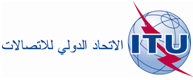 جنيف، 17 ديسمبر 2014المرجع:TSB Circular 133
COM 15/GJ-	إلى إدارات الدول الأعضاء في الاتحاد؛-	إلى أعضاء قطاع تقييس الاتصالات؛-	إلى المنتسبين إلى قطاع تقييس الاتصالات المشاركين في عمل لجنة الدراسات 15؛-	إلى الهيئات الأكاديمية المنضمة إلى قطاع تقييس الاتصالات-	إلى إدارات الدول الأعضاء في الاتحاد؛-	إلى أعضاء قطاع تقييس الاتصالات؛-	إلى المنتسبين إلى قطاع تقييس الاتصالات المشاركين في عمل لجنة الدراسات 15؛-	إلى الهيئات الأكاديمية المنضمة إلى قطاع تقييس الاتصالاتالهاتف:+41 22 730 5515-	إلى إدارات الدول الأعضاء في الاتحاد؛-	إلى أعضاء قطاع تقييس الاتصالات؛-	إلى المنتسبين إلى قطاع تقييس الاتصالات المشاركين في عمل لجنة الدراسات 15؛-	إلى الهيئات الأكاديمية المنضمة إلى قطاع تقييس الاتصالاتالفاكس:+41 22 730 5853-	إلى إدارات الدول الأعضاء في الاتحاد؛-	إلى أعضاء قطاع تقييس الاتصالات؛-	إلى المنتسبين إلى قطاع تقييس الاتصالات المشاركين في عمل لجنة الدراسات 15؛-	إلى الهيئات الأكاديمية المنضمة إلى قطاع تقييس الاتصالاتالبريد الإلكتروني:tsbsg15@itu.intنسخة إلى:-	رئيس لجنة الدراسات 15 ونوابه؛-	مدير مكتب تنمية الاتصالات؛-	مدير مكتب الاتصالات الراديويةالموضوع:الموافقة على مشاريع التوصيات الجديدة ITU-T G.989.2 وITU-T G.9701 وITU-T G.9979 ومشروع التعديل 4 للتوصية ITU-T G.994.1 (2012)الموافقة على مشاريع التوصيات الجديدة ITU-T G.989.2 وITU-T G.9701 وITU-T G.9979 ومشروع التعديل 4 للتوصية ITU-T G.994.1 (2012)